 RtI Criteria for Picolata Crossing Elementary School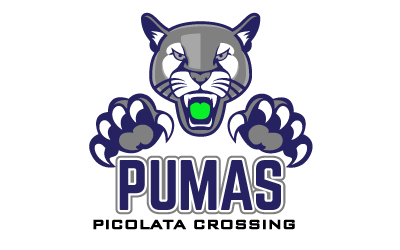 ** Reading: One score must be at least one full grade level below on the iReady Reading test OR one year below grade level on the DRA.**Students must meet at least 3 criteria in Reading and/or 2 criteria in Math. Any student that does not meet criteria will be provided differentiation, re-teaching, and interventions in the classroom at a Tier I level.  RtI Criteria for Students Currently On a Plan**MUST have at least 3 data sources indicating below grade level.**To move to tier 3, progress monitoring average must be below current expectations.To refer for ESE consideration, child MUST be at least one grade level below on iReady OR have a DRA level at least 1 grade level below current expectations.*Kindergarten*RtI Criteria for Picolata Crossing Elementary School** Reading: One score must be at least one full grade level below on the iReady Reading test OR one year below grade level on the DRA.**Students must meet at least 3 criteria in Reading and/or 2 criteria in Math. Any student that does not meet criteria will be provided differentiation, re-teaching, and interventions in the classroom at a Tier I level.  1-3 Reading CriteriaWrite Scores BelowiReady Overall Level One Grade Level BelowFry Sight Word  Proficiency- Below Grade Level Expectations*DRA: One or more years below grade level (required)*Cold Read Assessment Average: Scores of 69% or belowDIBELS Oral Reading Fluency (ORF): At RiskDIBELS Nonsense Word Fluency- At RiskDIBELS Phoneme Segmentation Fluency—At RiskDIBELS Word Use Fluency—At Risk1-3 Math CriteriaWrite Scores BelowiReady Overall Level One Grade Level BelowClass assessments (Test averages): at 69% or below4-5 Reading CriteriaWrite Scores BelowiReady Overall Level One Grade Level BelowOral Reading Fluency (ORF): Moderate or High RiskFSA Level of 1 or 2 in readingCold Read Assessment Average: Scores of 69% or below*DRA: One or more years below grade level (required)*4-5 Math CriteriaWrite Scores BelowiReady Overall Level One Grade Level BelowClass assessments (Test averages): at 69% or belowFSA Level of 1 or 2 in mathReadingWrite Scores BelowiReady Overall Level One Grade Level BelowDIBELS Oral Reading Fluency (ORF): At RiskFSA Reading Level of 1 or 2Cold Read Assessment Average: Scores of 69% or below*DRA: One or more years below grade level (required)*Progress Monitoring Average below current expectation (below 70%)Fry’s Sight Word Proficiency- Below grade level expectationsMathWrite Scores BelowiReady Overall Score of 1 OR 2Class assessments (Test averages): at 69% or belowFSA Math Level of 1 or 2 Progress Monitoring Average below current expectationK Reading CriteriaWrite Scores BelowiReady Overall Level One Grade Level Below DIBELS Nonsense Word Fluency (after week 12)—At RiskDIBELS Phoneme Segmentation Fluency (after week 12)—At RiskDIBELS Word Use Fluency --- At RiskDRA: One or more years below grade levelLetter Recognition Proficiency- Below grade level expectationsSound Recognition Proficiency- Below grade level expectationsFry’s Sight Word Proficiency- Below grade level expectationsBeing a Reader Placement Test Level Below ExpectationsK Math CriteriaWrite Scores BelowiReady Overall Level One Grade Level BelowClass assessments (Test averages): at 69% or belowNumber Recognition